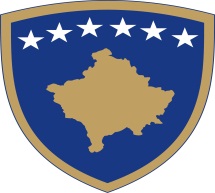 Republika e Kosovës  Republika Kosova-Republic of KosovoQeveria -Vlada - Government Ministria e Bujqësisë, Pylltarisë dhe Zhvillimit Rural - Ministarstvo Poljoprivrede, Šumarstva i Ruralnog Razvoja - Ministry of Agriculture, Forestry And Rural DevelopmentPotpis podnosioca aplikacije   	          XI. Izračunavanje i procenat podrškePodrška javnim sredstvima iznosi 50% prihvatljivih troškova. 	Finansijska tabela projekta – kao što je prikazano u Biznis planuDatum:  	OBRAZAC ZA APLICIRANJE-2018MERA ruralne infrastruktureOBRAZAC ZA APLICIRANJE-2018MERA ruralne infrastruktureOBRAZAC ZA APLICIRANJE-2018MERA ruralne infrastruktureOBRAZAC ZA APLICIRANJE-2018MERA ruralne infrastruktureOBRAZAC ZA APLICIRANJE-2018MERA ruralne infrastruktureOBRAZAC ZA APLICIRANJE-2018MERA ruralne infrastruktureOBRAZAC ZA APLICIRANJE-2018MERA ruralne infrastruktureOBRAZAC ZA APLICIRANJE-2018MERA ruralne infrastruktureOBRAZAC ZA APLICIRANJE-2018MERA ruralne infrastruktureOBRAZAC ZA APLICIRANJE-2018MERA ruralne infrastruktureOBRAZAC ZA APLICIRANJE-2018MERA ruralne infrastruktureOBRAZAC ZA APLICIRANJE-2018MERA ruralne infrastruktureOBRAZAC ZA APLICIRANJE-2018MERA ruralne infrastruktureІ. Ime podnosioca aplikacije……………………………………………………………………………............................................................................................(Naziv preduzeća)……………………………………………………………………………............................................................................................(Naziv preduzeća)……………………………………………………………………………............................................................................................(Naziv preduzeća)……………………………………………………………………………............................................................................................(Naziv preduzeća)……………………………………………………………………………............................................................................................(Naziv preduzeća)……………………………………………………………………………............................................................................................(Naziv preduzeća)……………………………………………………………………………............................................................................................(Naziv preduzeća)……………………………………………………………………………............................................................................................(Naziv preduzeća)……………………………………………………………………………............................................................................................(Naziv preduzeća)……………………………………………………………………………............................................................................................(Naziv preduzeća)……………………………………………………………………………............................................................................................(Naziv preduzeća)……………………………………………………………………………............................................................................................(Naziv preduzeća)І. Ime podnosioca aplikacijeLični brojІ. Ime podnosioca aplikacijeOpština:Opština:Opština:Opština:Opština:Opština:Opština:Opština:Opština:Opština:Opština:Opština:І. Ime podnosioca aplikacijePrebivalište:Prebivalište:Prebivalište:Prebivalište:Prebivalište:Prebivalište:Prebivalište:Prebivalište:Prebivalište:Prebivalište:Prebivalište:Prebivalište:І. Ime podnosioca aplikacijeAdresa:Adresa:Adresa:Adresa:Adresa:Adresa:Adresa:Adresa:Adresa:Adresa:Adresa:Adresa:І. Ime podnosioca aplikacijeTelefon:Telefon:Telefon:Telefon:Telefon:Telefon:Telefon:Telefon:Telefon:Telefon:Telefon:Telefon:І. Ime podnosioca aplikacijeЕ - mail:Е - mail:Е - mail:Е - mail:Е - mail:Е - mail:Е - mail:Е - mail:Е - mail:Е - mail:Е - mail:Е - mail:І. Ime podnosioca aplikacijeVeb sajt:Veb sajt:Veb sajt:Veb sajt:Veb sajt:Veb sajt:Veb sajt:Veb sajt:Veb sajt:Veb sajt:Veb sajt:Veb sajt:ІІ. Naziv projektaSamo za službenu upotrebu (popunjava regionalni službenik):Samo za službenu upotrebu (popunjava regionalni službenik):Jedinstveni registracioni broj projekta (JRB):Jedinstveni registracioni broj projekta (JRB):III. Datum(    /   / 	)IV. Vreme:(sat i minut, popuniti samo nakon kompletiranja aplikacije)V. Aplikacija je kompletiranaDA  NEVI. Identifikacioni broj farme (IBF):VI. Identifikacioni broj farme (IBF):VI. Identifikacioni broj farme (IBF):VI. Identifikacioni broj farme (IBF):VI. Identifikacioni broj farme (IBF):VI. Identifikacioni broj farme (IBF):VI. Identifikacioni broj farme (IBF):VI. Identifikacioni broj farme (IBF):VI. Identifikacioni broj farme (IBF):VI. Identifikacioni broj farme (IBF):VI. Identifikacioni broj farme (IBF):VI. Identifikacioni broj farme (IBF):VI. Identifikacioni broj farme (IBF):VI. Identifikacioni broj farme (IBF):VII. Broj poslovnog registra:VII. Broj poslovnog registra:VII. Broj poslovnog registra:VII. Broj poslovnog registra:VII. Broj poslovnog registra:VII. Broj poslovnog registra:VII. Broj poslovnog registra:VII. Broj poslovnog registra:VII. Broj poslovnog registra:VII. Broj poslovnog registra:VII. Broj poslovnog registra:VII. Broj poslovnog registra:VII. Broj poslovnog registra:VII. Broj poslovnog registra:VIII. Za sve podnosioce aplikacija:VIII. Za sve podnosioce aplikacija:VIII. Za sve podnosioce aplikacija:VIII. Za sve podnosioce aplikacija:VIII. Za sve podnosioce aplikacija:VIII. Za sve podnosioce aplikacija:VIII. Za sve podnosioce aplikacija:VIII. Za sve podnosioce aplikacija:VIII. Za sve podnosioce aplikacija:VIII. Za sve podnosioce aplikacija:VIII. Za sve podnosioce aplikacija:VIII. Za sve podnosioce aplikacija:VIII. Za sve podnosioce aplikacija:VIII. Za sve podnosioce aplikacija:BankaNaziv banke:Naziv banke:Naziv banke:Naziv banke:Naziv banke:Naziv banke:Naziv banke:Naziv banke:Naziv banke:Naziv banke:Naziv banke:Naziv banke:Naziv banke:BankaIBAN:	IBAN:	IBAN:	IBAN:	IBAN:	IBAN:	IBAN:	IBAN:	IBAN:	IBAN:	IBAN:	IBAN:	IBAN:	BankaBroj tekućeg računa:Broj tekućeg računa:Broj tekućeg računa:Broj tekućeg računa:Broj tekućeg računa:Broj tekućeg računa:Broj tekućeg računa:Broj tekućeg računa:Broj tekućeg računa:Broj tekućeg računa:Broj tekućeg računa:Broj tekućeg računa:Broj tekućeg računa:BankaAdresa:Adresa:Adresa:Adresa:Adresa:Adresa:Adresa:Adresa:Adresa:Adresa:Adresa:Adresa:Adresa:Ukoliko se apliciranje vrši preko ovlašćenog lica, ista se prihvata samoputem ovlašćenja overenog od strane notara, koje se podnosi u originalu, a ovlašćenom licu se uzimaju sledeći podaci:Ukoliko se apliciranje vrši preko ovlašćenog lica, ista se prihvata samoputem ovlašćenja overenog od strane notara, koje se podnosi u originalu, a ovlašćenom licu se uzimaju sledeći podaci:Ukoliko se apliciranje vrši preko ovlašćenog lica, ista se prihvata samoputem ovlašćenja overenog od strane notara, koje se podnosi u originalu, a ovlašćenom licu se uzimaju sledeći podaci:Ukoliko se apliciranje vrši preko ovlašćenog lica, ista se prihvata samoputem ovlašćenja overenog od strane notara, koje se podnosi u originalu, a ovlašćenom licu se uzimaju sledeći podaci:Ukoliko se apliciranje vrši preko ovlašćenog lica, ista se prihvata samoputem ovlašćenja overenog od strane notara, koje se podnosi u originalu, a ovlašćenom licu se uzimaju sledeći podaci:Ukoliko se apliciranje vrši preko ovlašćenog lica, ista se prihvata samoputem ovlašćenja overenog od strane notara, koje se podnosi u originalu, a ovlašćenom licu se uzimaju sledeći podaci:Ukoliko se apliciranje vrši preko ovlašćenog lica, ista se prihvata samoputem ovlašćenja overenog od strane notara, koje se podnosi u originalu, a ovlašćenom licu se uzimaju sledeći podaci:Ukoliko se apliciranje vrši preko ovlašćenog lica, ista se prihvata samoputem ovlašćenja overenog od strane notara, koje se podnosi u originalu, a ovlašćenom licu se uzimaju sledeći podaci:Ukoliko se apliciranje vrši preko ovlašćenog lica, ista se prihvata samoputem ovlašćenja overenog od strane notara, koje se podnosi u originalu, a ovlašćenom licu se uzimaju sledeći podaci:Ukoliko se apliciranje vrši preko ovlašćenog lica, ista se prihvata samoputem ovlašćenja overenog od strane notara, koje se podnosi u originalu, a ovlašćenom licu se uzimaju sledeći podaci:Ukoliko se apliciranje vrši preko ovlašćenog lica, ista se prihvata samoputem ovlašćenja overenog od strane notara, koje se podnosi u originalu, a ovlašćenom licu se uzimaju sledeći podaci:Ukoliko se apliciranje vrši preko ovlašćenog lica, ista se prihvata samoputem ovlašćenja overenog od strane notara, koje se podnosi u originalu, a ovlašćenom licu se uzimaju sledeći podaci:Ukoliko se apliciranje vrši preko ovlašćenog lica, ista se prihvata samoputem ovlašćenja overenog od strane notara, koje se podnosi u originalu, a ovlašćenom licu se uzimaju sledeći podaci:Ukoliko se apliciranje vrši preko ovlašćenog lica, ista se prihvata samoputem ovlašćenja overenog od strane notara, koje se podnosi u originalu, a ovlašćenom licu se uzimaju sledeći podaci:ImeIme oca 	 PrezimeImeIme oca 	 PrezimeLični broj:ImeIme oca 	 PrezimeImeIme oca 	 PrezimeЕ - mail:Е - mail:Е - mail:Е - mail:Е - mail:Е - mail:Е - mail:Е - mail:Е - mail:Е - mail:Е - mail:Е - mail:IX. IzjaveIX. IzjaveIX. IzjaveIX. IzjaveIX. IzjaveIX. IzjaveIX. IzjaveIX. IzjaveIX. IzjaveIX. IzjaveIX. IzjaveIX. IzjaveIX. IzjaveIX. Izjave- Ja sam malo ili srednje preduzeće (MSP), koje odgovara sledećim uslovima:- Imam više od 10 a manje od 250 zaposlenih.- Ja sam malo ili srednje preduzeće (MSP), koje odgovara sledećim uslovima:- Imam više od 10 a manje od 250 zaposlenih.- Ja sam malo ili srednje preduzeće (MSP), koje odgovara sledećim uslovima:- Imam više od 10 a manje od 250 zaposlenih.Imam najmanje 2 godine iskustva u relevantnom sektoru kao što dokazuje dokument br. 4 (uAneksu ovog obrasca) – Sertifikat o registraciji biznisa koje je odobreno  ili registrovano pre najmanje  dve godine u AHV-u.Imam najmanje 2 godine iskustva u relevantnom sektoru kao što dokazuje dokument br. 4 (uAneksu ovog obrasca) – Sertifikat o registraciji biznisa koje je odobreno  ili registrovano pre najmanje  dve godine u AHV-u.Imam najmanje 2 godine iskustva u relevantnom sektoru kao što dokazuje dokument br. 4 (uAneksu ovog obrasca) – Sertifikat o registraciji biznisa koje je odobreno  ili registrovano pre najmanje  dve godine u AHV-u.  U slučaju podnosioca aplikacije u sektoru prerade mleka i mesa:Moja delatnost je odobrena u Agenciji za hranu i veterinu, što dokazuje priloženi dokument, i ja spadam u sledećim kategorijama A, B, C ili D (ovaj dokument se može preuzeti sa veb sajta AHV-a).  U slučaju podnosioca aplikacije u sektoru prerade mleka i mesa:Moja delatnost je odobrena u Agenciji za hranu i veterinu, što dokazuje priloženi dokument, i ja spadam u sledećim kategorijama A, B, C ili D (ovaj dokument se može preuzeti sa veb sajta AHV-a).  U slučaju podnosioca aplikacije u sektoru prerade mleka i mesa:Moja delatnost je odobrena u Agenciji za hranu i veterinu, što dokazuje priloženi dokument, i ja spadam u sledećim kategorijama A, B, C ili D (ovaj dokument se može preuzeti sa veb sajta AHV-a).U slučaju podnosioca aplikacije za sektor proizvodnje vina:Izjavljujem da sam tokom 2017. godine proizveo ........  litara  vina,  što dokazuje priloženi dokument broj 9, koji je izdalo Odeljenje za vino i vinograde.U slučaju podnosioca aplikacije za sektor proizvodnje vina:Izjavljujem da sam tokom 2017. godine proizveo ........  litara  vina,  što dokazuje priloženi dokument broj 9, koji je izdalo Odeljenje za vino i vinograde.U slučaju podnosioca aplikacije za sektor proizvodnje vina:Izjavljujem da sam tokom 2017. godine proizveo ........  litara  vina,  što dokazuje priloženi dokument broj 9, koji je izdalo Odeljenje za vino i vinograde.Sledeće izjave su date u cilju bodovanja aplikacije (podnosioci aplikacije trebaju obeleže rečiDA ili NE)Sledeće izjave su date u cilju bodovanja aplikacije (podnosioci aplikacije trebaju obeleže rečiDA ili NE)Sledeće izjave su date u cilju bodovanja aplikacije (podnosioci aplikacije trebaju obeleže rečiDA ili NE)Najmanje 80% sirovina za preradu vina, voća, povrća ili30% sirovina (životinja ili mesa), dolazi iz domaćeg tržišta, što se dokazuje listama ugovora, dokument br. 16 je priložen kao što je predstavljen u biznis planu.Najmanje 80% sirovina za preradu vina, voća, povrća ili30% sirovina (životinja ili mesa), dolazi iz domaćeg tržišta, što se dokazuje listama ugovora, dokument br. 16 je priložen kao što je predstavljen u biznis planu.Da	NeBiznis plan uključuje investicije u čišćenju i tretiranju otpada / tretiranju vode, a postoji najmanje 10% ukupnih prihvatljivih investicija.Biznis plan uključuje investicije u čišćenju i tretiranju otpada / tretiranju vode, a postoji najmanje 10% ukupnih prihvatljivih investicija.Da	NePodnosioci aplikacije su imali pozitivno poslovanje u poslednje dve godine (vidi opšte stanje izjava i drugih transakcija) prema dokumentu br. 12.Podnosioci aplikacije su imali pozitivno poslovanje u poslednje dve godine (vidi opšte stanje izjava i drugih transakcija) prema dokumentu br. 12.Da	NeBiznis plan uključuje nova radna mesta stvorena kao što je predstavljeno u Biznis planu i na Listi osoblja kompanije, u trenutku dostavljanja ovog obrasca za apliciranje koje se potvrđuje dokumentom br. 13, koji je priložen.Biznis plan uključuje nova radna mesta stvorena kao što je predstavljeno u Biznis planu i na Listi osoblja kompanije, u trenutku dostavljanja ovog obrasca za apliciranje koje se potvrđuje dokumentom br. 13, koji je priložen.Da	NeO sektoru mleka, izjavljujem sledeće:Predložene investicije će dovesti do sertifikovanjaHACCP-om.Da	NeO sektoru mleka, izjavljujem sledeće:Biznis plan uključuje  investicije u diversifikaciju  proizvoda, dodajući najmanje 2 nova proizvoda.Da	NeOpšte stanje drugih izjava i transakcija, dokument br. 12.Da	NeO sektoru za preradu mesa izjavljujem sledeće:Predložene investicije će uticati na sertifikaciju HACCP-om,što dokazuje dokument br. 21 – koji je priložen.Da	NeO sektoru za preradu mesa izjavljujem sledeće:Biznis plan uključuje investicije  koje dovode do diversifikacije proizvoda najmanje za dva nova proizvoda. Da	NeO sektoru voća i povrća, izjavljujem sledeće:Investicije u centrima skladištenja ili centrima za preradu: izgradnja novih centara ili renoviranje / proširenje postojećih centara, uključujući opremu za hlađenje i zamrzavanje, opremu za klasifikaciju / pakovanje / stavljanje etiketa.Pažnja: U slučaju centara skladištenja, investicije su prihvatljive samo za objekte kapaciteta od najmanja 1000m³.Bodovi iz ovog kriterijuma biće računati pod uslovom ako je najmanje 25% ukupnih investicija namenjeno investicijama za centre skladištenja.Da	NeO sektoru voća i povrća, izjavljujem sledeće:Biznis plan uključuje investicije za uvođenje linija zapreradu novih proizvoda na nivou preduzeća.Da	NeO sektoru vina, izjavljujem sledeće:Biznis plan uključuje investicije u proizvodne linije zavino u flašama, uključujući i proizvodne linije za penušavo vino.Da	NeO sektoru vina, izjavljujem sledeće:Biznis plan uključuje najmanje 25% javne podrškeza investicije u skladišta ili u opremu za čuvanje vina.Da	NePotpis podnosioca aplikacije   	Potpis podnosioca aplikacije   	Potpis podnosioca aplikacije   	X. ObećanjaX. ObećanjaX. ObećanjaObećavam da ću obezbediti troškove zajedničkog finansiranja kao i prihvatljive troškove projekta.Obećavam da ću obezbediti troškove zajedničkog finansiranja kao i prihvatljive troškove projekta.Obećavam da ću obezbediti troškove zajedničkog finansiranja kao i prihvatljive troškove projekta.Pre podnošenja aplikacije za poslednju isplatu u Agenciji za razvoj poljoprivrede, celo preduzeće će biti u skladu sa važećim relevantnim minimalnim nacionalnim standardima.Pre podnošenja aplikacije za poslednju isplatu u Agenciji za razvoj poljoprivrede, celo preduzeće će biti u skladu sa važećim relevantnim minimalnim nacionalnim standardima.Pre podnošenja aplikacije za poslednju isplatu u Agenciji za razvoj poljoprivrede, celo preduzeće će biti u skladu sa važećim relevantnim minimalnim nacionalnim standardima.Investicije koje su uključene u okviru Biznis plana su u skladu sa minimalnim nacionalnim standardima.Investicije koje su uključene u okviru Biznis plana su u skladu sa minimalnim nacionalnim standardima.Investicije koje su uključene u okviru Biznis plana su u skladu sa minimalnim nacionalnim standardima.Obavezujem se da ću nastaviti  sa aktivnostima preduzeća i čuvati svrhupodržanih investicija za najmanje 5 godina nakon implementacije projekta.Obavezujem se da ću nastaviti  sa aktivnostima preduzeća i čuvati svrhupodržanih investicija za najmanje 5 godina nakon implementacije projekta.Obavezujem se da ću nastaviti  sa aktivnostima preduzeća i čuvati svrhupodržanih investicija za najmanje 5 godina nakon implementacije projekta.Obavezujem se da ću stvoriti           novih radnih mesta kao rezultat sprovođenja projekta, kao što je predstavljeno u biznis planu.Obavezujem se da ću stvoriti           novih radnih mesta kao rezultat sprovođenja projekta, kao što je predstavljeno u biznis planu.Obavezujem se da ću stvoriti           novih radnih mesta kao rezultat sprovođenja projekta, kao što je predstavljeno u biznis planu.Svi podaci, informacije i dokumentacija koju sam podneo ovim obrascem za apliciranje su tačni. Svestan sam da je predstavljanje netačnih podataka  kažnjeno važećim zakonima.Nënshkrimi i aplikuesit                                                 Svi podaci, informacije i dokumentacija koju sam podneo ovim obrascem za apliciranje su tačni. Svestan sam da je predstavljanje netačnih podataka  kažnjeno važećim zakonima.Nënshkrimi i aplikuesit                                                 Svi podaci, informacije i dokumentacija koju sam podneo ovim obrascem za apliciranje su tačni. Svestan sam da je predstavljanje netačnih podataka  kažnjeno važećim zakonima.Nënshkrimi i aplikuesit                                                 Prihvatljive investicije (bez PDV-a)Procenat podrškeJavna pomoć,bez PDV-a (€)Finansiranje od strane korisnika (bez PDV-a)Ukupni prihvatljivi troškovi 50%Ukupno(Ime, prezime ipotpis podnosioca aplikacije)(Ime, prezime ipotpis regionalnog službenika)